  MADONAS NOVADA PAŠVALDĪBA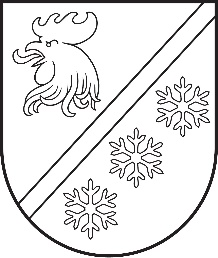 Reģ. Nr. 90000054572Saieta laukums 1, Madona, Madonas novads, LV-4801 t. 64860090, e-pasts: pasts@madona.lv ___________________________________________________________________________MADONAS NOVADA PAŠVALDĪBAS DOMESLĒMUMSMadonā2023. gada 28. septembrī							        	     Nr. 622									    (protokols Nr. 18, 68. p.)Par finansējumu piešķiršanu J. Norviļa Madonas mūzikas skolai instrumentu iegādeiIr saņemts J. Norviļa Madonas mūzikas skolas direktora M. Berga 22.02.2023 Nr. 1 13/39 iesniegums (reģistrēts Madonas novada pašvaldībā 22.02.2023. Nr. 2.1.3.1/23/701) ar lūgums piešķirt finansējumu instrumentu iegādei. J. Norviļa Madonas mūzikas skola ir izstrādājusi arī mūzikas instrumentu iegādes plānu. Noklausījusies sniegto informāciju, ņemot vērā 14.09.2023. Izglītības un jaunatnes lietu komitejas un 19.09.2023. Finanšu un attīstības komitejas atzinumus, atklāti balsojot: PAR – 15 (Agris Lungevičs, Aigars Šķēls, Aivis Masaļskis, Andris Sakne, Artūrs Grandāns, Arvīds Greidiņš, Gatis Teilis, Gunārs Ikaunieks, Guntis Klikučs, Kaspars Udrass, Māris Olte, Sandra Maksimova, Valda Kļaviņa, Vita Robalte, Zigfrīds Gora), PRET – NAV, ATTURAS – NAV, Madonas novada pašvaldības dome NOLEMJ:	Piešķirt finansējumu J. Norviļa Madonas mūzikas skolai instrumentu remontam un iegādei EUR 7500,00 (septiņi tūkstoši pieci simti euro, 00 centi) apmērā, t.sk. EUR 5000,00 no izglītības pasākumu budžetā mācību līdzekļiem paredzētā finansējuma un 2500,00 no budžetā mūzikas instrumentārija iegādei paredzētā finansējuma.              Domes priekšsēdētājs				             A. Lungevičs	Seržāne 64860562ŠIS DOKUMENTS IR ELEKTRONISKI PARAKSTĪTS AR DROŠU ELEKTRONISKO PARAKSTU UN SATUR LAIKA ZĪMOGU